Geological MagazineThe Affinity between Hainan Island and Microcontinents in the Northern Region of East Gondwana during the Silurian Period: Sedimentary Response of the Eastern Segment of Proto-Tethys Ocean ClosureGao Shiyao1, Xu Zhongjie1,2 *, Kong Jintao1, Tan Hua1, Sun Yingming1, Fu Hexue1, Ming Yin1Supplementary MaterialContents of this file Supplementary Figures S1 to S2CaptionsSupplementary Figure S1 U–Pb Concordia diagrams and U-Pb age probability density plots of detrital zircon analytical results. Errors are quoted in 2s level.Supplementary Figure S2. CL images of representative zircons. (circle diameter 33 μm, distance between dashed lines is 100 μm).Table S1. Metadata of LA-ICP-MS U-Pb data used in this study.Table S2. Zircon U–Pb data for the Early Silurian quartz sandstone from Zusailing Formation.Table S3. The secondary reference material U-Pb data.Table S4. Zircon trace element concentration (ppm) data.Table S5. Chi–square statistical value and p–value of samples.Table S1. Metadata of LA-ICP-MS U-Pb data used in this studySupplementary Table S2. Zircon U–Pb data for the early Silurian quartz sandstone from Zusailing FormationNote: The data with strike-through are discord. These were not taken into account when plotting the age histogram and discussing the results.Concordance is calculated as: age >1000Ma (207Pb/206U age)/ (206Pb/238U age) × 100 (%); age<1000Ma, (207Pb/235U age)/ (206Pb/238U age) × 100 (%).Supplementary Table S3. The secondary reference material U-Pb dataSupplementary Table S4. Zircon trace element concentration data (ppm) Table S5. Chi–square statistical value and p–value of samples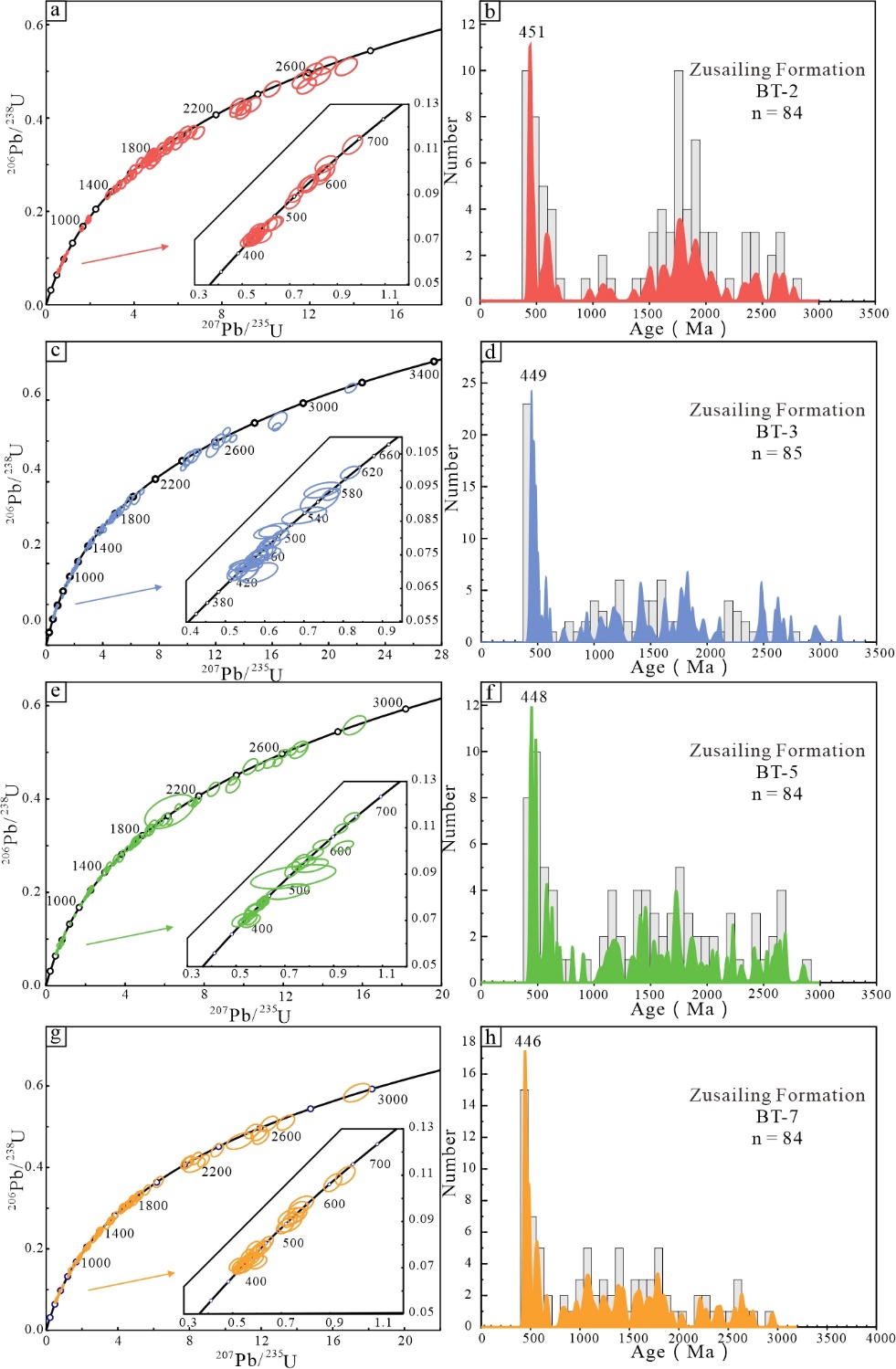 Supplementary Figure S1 U–Pb Concordia diagrams and U-Pb age probability density plots of detrital zircon analytical results. Errors are quoted in 2s level.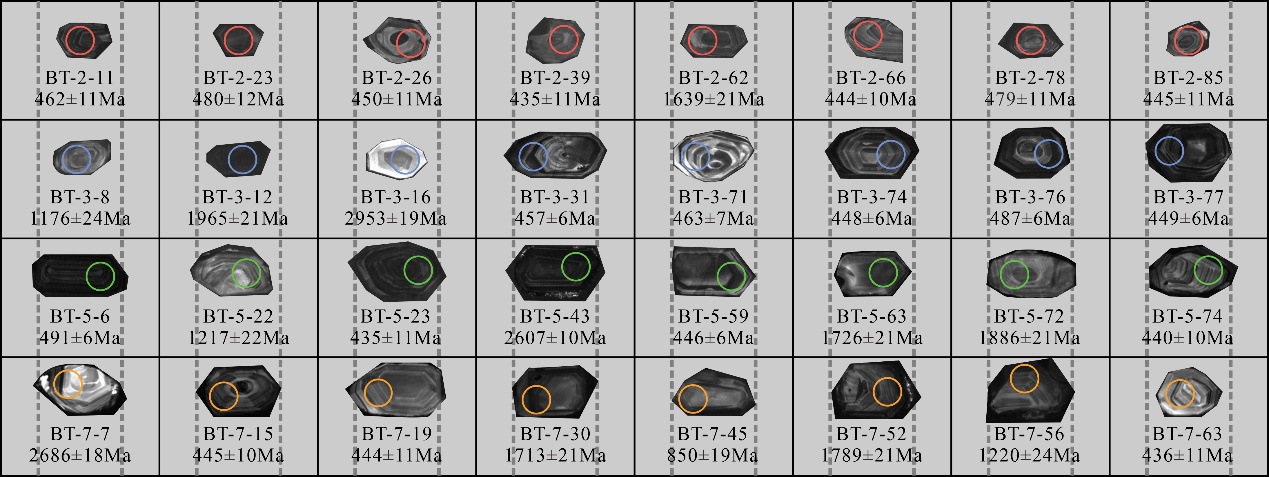 Supplementary Figure S2. CL images of representative zircons. (circle diameter 33 μm, distance between dashed lines is 100 μm)Laboratory nameLaboratory nameSample type/mineralKey Laboratory of Mineral Resources Evaluation in Northeast Asia, Ministry of Natural and Resources, Jilin University, Changchun, ChinaSample preparationConventional mineral separation, 1 inch resin mount, 1 m polish to finishImagingCL images were taken by Gantan MiniCL imaging system attached to a JSM-IT100 tungsten filament scanning electron microscopeLaser ablation systemLaser ablation systemMake, Model and typeCoherent, GeoLasPro 193nm ArF excimerAblation cell and volumeIn‐house built low‐volume cell, volume ca. 10 cm3Laser wavelength (nm)193 nmPulse width (ns)12Fluence (J cm‐2)10 J cm‐2Repetition rate (Hz)8HzAblation duration (s)40sAblation pit depth /ablation ratenot availableSpot diameter (μm)nominal/actual32 μmSampling mode / patternStatic spot ablationCarrier gas100% He in the cell, N2 were introduced into the make-up gas via a T-connectorCell carrier gas flow (l min‐1)ca. 0.50 L/min; fine-adjusted dailyICP-MS InstrumentICP-MS InstrumentMake, Model and typeAgilent 7900Sample introductionHigh-speed uptake pump and close-coupled seven-port switching valve provide highest possible throughput with discrete samplingRF power (W)1500WMake-up gas flow (l min-1)1.15 L/min; fine-adjusted daily ArgonDetection systemOrthogonal Detector System (ODS)Masses measured29, 49, 89, 91, 93, 140, 141, 143, 147, 151 155, 159, 163, 165, 166, 169, 173, 175, 179, 181, 201, 204, 206, 207, 208, 232, 238Integration time per peak/dwell times (ms); quadrupole settling time between mass jumps15ms for 232 and 238; 20 ms for 49, 206 and 208; 30 ms for 207; 6 ms for other elements. settling time are allocated automatically by Agilent ICPMS softwareTotal integration time per output data point (s)0.124s‘Sensitivity’ as useful yield (%, element)not available for quadrupole ICPMSIC Dead time (ns)30 ns for EM of quadrupole ICPMSData ProcessingData ProcessingGas blank20 s on-peak zero subtractedCalibration strategyNIST 610 used as standard, 91500 used as an external standard, Plešovice used as an unknown sampleReference Material information91500 (Wiedenbeck et al. 1995), NIST 610 (Liu et al. 2010), Plešovice (Sláma et al.，2008)Data processing package used / Correction for LIEFThe data were processed using the ISOPLOT (Version 3.0) program (Ludwig, 2003)Mass discriminationnot availableCommon‐Pb correction, composition and uncertaintynone appliedUncertainty level and propagationAges are quoted at 2s absolute, propagation is by quadratic addition. Reproducibility and age uncertainty of reference material and common-Pb composition uncertainty are propagated where appropriate.Quality control / Validationweighted average 206Pb/238U ages of Plešovice is 337.5±2.4 Ma (n = 8, 2s)Other informationca. 2.5m sample line from ablation cell to torch and washout time was ca. 20 s to 0.1% of peak signalsamplesIsotope RatioIsotope RatioIsotope RatioIsotope RatioIsotope RatioIsotope RatioAge (Ma)Age (Ma)Age (Ma)Age (Ma)Age (Ma)Age (Ma)Concordance (%)Best age (Ma)2sTh/Usamples207Pb/206U2s207Pb/235U2s206Pb/238U2s207Pb/206U2s207Pb/235U2s206Pb/238U2sConcordance (%)Best age (Ma)(Ma)Th/UBT2-10.076340.001921.903210.052990.180870.004411104 25 1082 19 1072 24 103 1104250.33 BT2-20.111280.002424.904490.123070.319730.007711820 21 1803 21 1788 38 102 1820210.48 BT2-30.107250.002274.514560.111070.305380.007321753 20 1734 20 1718 36 102 1753200.89 BT2-40.117310.002495.605980.138390.346670.008331916 20 1917 21 1919 40 100 1916200.43 BT2-50.120180.002655.549440.140450.3350.00811959 20 1908 22 1863 39 105 1959200.07 BT2-60.117640.002415.557170.133740.342710.008181921 20 1909 21 1900 39 101 1921200.10 BT2-70.107710.002384.692690.119060.316080.007631761 21 1766 21 1771 37 99 1761210.54 BT2-80.103710.002113.97860.09540.278320.006641692 20 1630 19 1583 33 107 1692200.26 BT2-90.061060.001390.838580.021770.099640.00239641 25 618 12 612 14 101 612140.10 BT2-100.159410.003299.422990.228160.428820.010282449 19 2380 22 2300 46 106 2449190.20 BT2-110.054960.001940.562420.020680.074230.00187411 41 453 13 462 11 98 462110.68 BT2-120.115590.004014.956040.177930.311060.008391889 30 1812 30 1746 41 108 1889300.04 BT2-130.116630.002425.579730.135670.347060.008311905 20 1913 21 1921 40 99 1905200.07 BT2-140.129710.002646.624130.158820.370470.008842094 19 2063 21 2032 42 103 2094190.04 BT2-150.183460.0037311.858620.28440.468910.011212684 18 2593 22 2479 49 108 2684180.26 BT2-160.184820.0042912.446570.326440.488540.012112697 19 2639 25 2564 52 105 2697190.68 BT2-170.113370.002585.236540.135640.335080.008141854 21 1859 22 1863 39 100 1854210.66 BT2-180.078570.001741.96640.049970.181570.004371161 23 1104 17 1076 24 108 1161230.51 BT2-190.061780.001610.851520.024380.099980.00243667 28 625 13 614 14 102 614140.40 BT2-200.124620.003616.322660.196230.368070.009492023 25 2022 27 2020 45 100 2023250.58 BT2-210.060230.001440.783960.021040.094430.00228612 26 588 12 582 13 101 582130.18 BT2-220.056110.001370.554380.015140.071680.00173457 27 448 10 446 10 100 446100.31 BT2-230.059210.002520.63090.02730.07730.00203575 51 497 17 480 12 104 480120.82 BT2-240.056990.001410.557390.01540.070950.00172491 27 450 10 442 10 102 442100.59 BT2-250.108920.002374.794670.120440.319340.00771781 21 1784 21 1787 38 100 1781210.41 BT2-260.055230.001960.550760.020320.072340.00182422 41 445 13 450 11 99 450110.27 BT2-270.101750.002174.271170.105960.304510.007321656 21 1688 20 1714 36 97 1656210.12 BT2-280.110440.002314.794320.117240.314910.007551807 20 1784 21 1765 37 102 1807200.49 BT2-290.098430.002223.508870.090290.258590.006261595 22 1529 20 1483 32 108 1595220.48 BT2-300.062410.001620.964230.027580.112080.00273688 27 685 14 685 16 100 685160.22 BT2-310.094020.002463.256890.093590.251290.006221509 24 1471 22 1445 32 104 1509240.29 BT2-320.06290.001530.900690.024550.103880.00251705 26 652 13 637 15 98 635150.16 BT2-330.157460.003398.969050.223620.41320.012429 19 2335 23 2230 46 109 2429190.51 BT2-340.075250.001891.91750.053450.184840.004511075 25 1087 19 1093 25 98 1075250.56 BT2-350.072630.001661.628780.042410.162680.003921004 24 981 16 972 22 101 972220.20 BT2-360.105110.002484.233760.112570.29220.007131716 22 1681 22 1653 36 104 1716220.42 BT2-370.058740.001530.620140.017760.076590.00186557 28 490 11 476 11 103 476110.55 BT2-380.059350.00160.711980.020930.087020.00212580 29 546 12 538 13 101 538130.46 BT2-390.054670.002250.525720.022130.069750.00181399 50 429 15 435 11 99 435110.52 BT2-400.114210.002355.036040.121940.319860.007651867 20 1825 21 1789 37 104 1867200.50 BT2-410.057360.001520.585080.0170.073990.0018505 29 468 11 460 11 102 460110.46 BT2-420.100220.002633.737590.107380.270520.006721628 24 1579 23 1543 34 106 1628240.61 BT2-430.161340.0033610.283760.250960.462380.011122470 19 2461 23 2450 49 101 2470190.55 BT2-440.115360.003494.82550.155020.303440.007851886 26 1789 27 1708 39 110 1886260.44 BT2-450.059570.00180.782750.025240.095320.00236588 33 587 14 587 14 100 587141.40 BT2-460.154630.003178.995170.217210.421980.010112398 19 2338 22 2269 46 106 2398190.15 BT2-470.148140.003248.710020.219720.42650.010362325 19 2308 23 2290 47 102 2325190.70 BT2-480.056380.001640.578750.018090.074460.00183467 32 464 12 463 11 100 463110.53 BT2-490.108190.002624.818190.130560.323040.007941769 22 1788 23 1805 39 98 1769221.73 BT2-500.087130.002032.819360.074370.234720.00571363 23 1361 20 1359 30 100 1363230.42 BT2-510.099070.002223.945520.101360.288880.006991607 21 1623 21 1636 35 98 1607211.18 BT2-520.12590.002735.992370.150320.345250.008342041 20 1975 22 1912 40 107 2041200.82 BT2-530.121670.00266.004050.14930.357960.008631981 20 1976 22 1972 41 100 1981200.44 BT2-540.194240.0039613.660930.328990.510180.012232778 18 2726 23 2657 52 105 2778180.44 BT2-550.106460.00244.481630.115610.305350.007411740 21 1728 21 1718 37 101 1740210.34 BT2-560.055080.001640.551960.017620.072690.00179415 33 446 12 452 11 99 452110.57 BT2-570.100830.002263.844770.098760.276610.00671639 21 1602 21 1574 34 104 1639210.61 BT2-580.176350.0035712.145150.290920.499560.011942619 18 2616 22 2612 51 100 2619180.21 BT2-590.116460.002945.285590.147780.329220.008181903 22 1867 24 1835 40 104 1903221.20 BT2-600.058980.001570.76840.022380.09450.00231566 29 579 13 582 14 99 582140.03 BT2-610.057710.001470.5670.016040.071260.00173519 28 456 10 444 10 103 444101.00 BT2-620.107240.002364.508970.114150.3050.007371753 21 1733 21 1716 36 102 1753210.43 BT2-630.109340.002324.770080.117930.316440.007611788 20 1780 21 1772 37 101 1788200.37 BT2-640.061930.001430.837560.021960.098090.00236672 25 618 12 603 14 102 603140.33 BT2-650.109950.002324.668140.114990.307970.00741799 20 1762 21 1731 36 104 1799200.36 BT2-660.122940.002565.083080.124160.299910.00721999 20 1833 21 1691 36 117 1974640.13 BT2-670.056910.001850.552410.018920.070410.00176488 36 447 12 439 11 102 439110.43 BT2-680.180080.0041212.7180.331050.51230.012652654 19 2659 25 2666 54 100 2654190.49 BT2-690.056190.001630.543950.017020.070220.00173460 32 441 11 437 10 101 437100.54 BT2-700.109720.002524.795990.125370.317070.007721795 21 1784 22 1775 38 101 1795210.52 BT2-710.057230.001820.55280.018630.070070.00175500 35 447 12 437 11 102 437110.48 BT2-720.127030.002696.307040.156010.360150.008682057 20 2019 22 1983 41 104 2057200.50 BT2-730.107380.002384.68880.119480.316730.007671755 21 1765 21 1774 38 99 1755210.57 BT2-740.093990.002063.32170.084060.256360.006181508 21 1486 20 1471 32 103 1508210.31 BT2-750.136580.003036.935220.176740.368310.008962184 20 2103 23 2021 42 108 2184200.31 BT2-760.056040.00220.539860.021750.069870.0018454 46 438 14 435 11 101 435110.77 BT2-770.151040.003058.689780.208230.417330.009982358 19 2306 22 2248 45 105 2358190.03 BT2-780.059810.001630.635990.018960.077130.00189597 29 500 12 479 11 104 479110.56 BT2-790.175450.0036411.639620.28360.481220.011582610 18 2576 23 2533 50 103 2610180.51 BT2-800.119120.002445.633870.136290.343050.008211943 20 1921 21 1901 39 102 1943200.36 BT2-810.05510.002390.540080.023840.07110.00186416 54 438 16 443 11 99 443110.52 BT2-820.058570.001460.726670.020230.090.00218551 27 555 12 556 13 100 556130.58 BT2-830.093870.001973.331730.081850.257450.006181506 21 1489 19 1477 32 102 1506211.06 BT2-840.091540.001983.117510.078220.247010.005951458 21 1437 19 1423 31 102 1458210.36 BT2-850.059980.002060.590930.021240.071470.00181603 38 471 14 445 11 106 445110.68 BT3-10.060830.003310.584580.031620.06970.00197633 113 467 20 434 12 108 434120.54 BT3-20.074850.001841.638740.045040.15880.003871065 49 985 17 950 22 104 950220.61 BT3-30.128510.003576.359870.191120.358970.009172078 48 2027 26 1977 44 105 2078240.46 BT3-40.081090.001992.316370.063510.207210.005061224 47 1217 19 1214 27 101 1224240.44 BT3-50.057560.001690.555230.017530.069970.00173513 64 448 11 436 10 103 436100.32 BT3-60.120810.00255.744510.139990.344910.008281968 36 1938 21 1910 40 103 1968200.47 BT3-70.090.002013.112380.079860.250840.006071425 42 1436 20 1443 31 99 1426220.29 BT3-80.079170.001912.057620.055820.188510.004591176 47 1135 19 1113 25 106 1176240.11 BT3-90.11390.002835.096080.140840.324520.008031863 44 1836 23 1812 39 103 1863220.42 BT3-100.108670.002454.68410.12080.312650.007591777 41 1764 22 1754 37 101 1777210.63 BT3-110.177710.0038212.227170.305580.499060.012132632 35 2622 23 2610 52 101 2632190.75 BT3-120.12060.00275.87140.150810.353130.008591965 39 1957 22 1950 41 101 1965210.65 BT3-130.057090.001570.592740.017750.075310.00184494 60 473 11 468 11 101 468110.47 BT3-140.054910.00170.530310.017530.070050.00174409 67 432 12 436 10 99 436100.70 BT3-150.160040.0034510.116280.253230.458470.011132456 36 2446 23 2433 49 101 2456190.36 BT3-160.216280.0050416.398910.433220.549950.013772953 37 2900 25 2825 57 105 2953190.47 BT3-170.093120.002373.302670.093210.257250.006351490 47 1482 22 1476 33 101 1490240.80 BT3-180.071240.002191.179570.038620.120090.00301964 62 791 18 731 17 108 731170.66 BT3-190.109730.002574.699860.124750.310650.00761795 42 1767 22 1744 37 103 1795220.38 BT3-200.163470.003410.439830.255270.46320.011152492 35 2475 23 2454 49 102 2492190.02 BT3-210.080040.002572.129430.072250.192960.004921198 62 1158 23 1137 27 105 1198320.77 BT3-220.090750.001893.103560.0760.248060.005951441 39 1434 19 1429 31 101 1441210.83 BT3-230.058740.002490.738680.031990.091220.0024557 90 562 19 563 14 100 563140.36 BT3-240.116470.002525.298110.133220.329930.007981903 38 1869 21 1838 39 104 1903200.39 BT3-250.178740.0038411.788290.294890.478350.011632641 35 2588 23 2520 51 105 2641190.60 BT3-260.057510.001850.55560.018910.070070.00175511 70 449 12 437 11 103 437110.73 BT3-270.059990.001120.769160.014770.093010.00117603 40 579 8 573 7 101 57371.13 BT3-280.056450.000810.612380.009430.07870.00095469 32 485 6 488 6 99 48860.19 BT3-290.058050.001390.573540.013750.071670.00095531 52 460 9 446 6 103 44660.62 BT3-300.053810.002060.60650.022890.081750.00125363 84 481 14 507 7 95 50770.60 BT3-310.056690.001790.57360.017910.073390.00105479 69 460 12 457 6 101 45760.39 BT3-320.111120.002014.750170.088010.31010.004151818 32 1776 16 1741 20 104 1818160.68 BT3-330.100270.001543.969970.064130.287210.003621629 28 1628 13 1628 18 100 1629140.65 BT3-340.081290.001982.154720.052390.192270.002721229 47 1167 17 1134 15 108 1228261.36 BT3-350.05760.001430.605180.015030.076210.00102514 54 481 10 473 6 102 47360.99 BT3-360.078870.001422.115370.03910.194560.00251169 35 1154 13 1146 13 102 1169180.65 BT3-370.0560.001170.605280.012870.07840.00101452 46 481 8 487 6 99 48760.84 BT3-380.165210.0022710.756790.15910.472310.006032510 23 2502 14 2494 26 101 2510110.49 BT3-390.076950.003221.976220.080590.186280.003341120 81 1107 27 1101 18 102 1120530.72 BT3-400.1070.001944.159310.077250.281960.003761749 33 1666 15 1601 19 109 1749160.78 BT3-410.054810.002230.622270.024810.082350.00131405 88 491 16 510 8 96 51080.36 BT3-420.174390.0019411.969880.151030.497880.005972600 18 2602 12 2605 26 100 260090.43 BT3-430.056270.001560.583250.016060.075190.00104462 61 467 10 467 6 100 46760.54 BT3-440.05960.001150.81670.016160.099410.00126589 41 606 9 611 7 99 61170.38 BT3-450.057450.001180.640290.01340.080840.00103509 45 503 8 501 6 100 50160.63 BT3-460.248360.0026521.565650.264270.629870.007513174 17 3164 12 3149 30 101 317490.64 BT3-470.111150.001834.818480.082380.314460.004091818 30 1788 14 1763 20 103 1818150.47 BT3-480.071540.001121.536950.025270.155830.00193973 32 945 10 934 11 101 934110.15 BT3-490.094360.002953.629520.111320.279030.004631515 58 1556 24 1587 23 96 1515330.77 BT3-500.103970.00164.319280.070070.301360.003831696 28 1697 13 1698 19 100 1696140.42 BT3-510.075060.001931.898320.048720.183460.002611070 51 1081 17 1086 14 99 1070290.80 BT3-520.162580.001979.980190.133920.445290.005462483 20 2433 12 2374 24 105 2483100.05 BT3-530.069930.003621.413420.071180.14660.00292926 103 895 30 882 16 101 882160.66 BT3-540.112010.001444.852910.068120.314270.003841832 23 1794 12 1762 19 104 1832110.16 BT3-550.221620.0025116.34920.208630.535120.006492993 18 2897 12 2763 27 108 2990280.06 BT3-560.131110.001686.795680.095060.375980.004632113 22 2085 12 2058 22 103 2113110.39 BT3-570.183020.0026512.782990.196810.506640.006662680 24 2664 15 2642 29 101 2680110.81 BT3-580.114440.001395.183340.069810.328540.003971871 22 1850 11 1831 19 102 1871110.20 BT3-590.061980.00190.621710.018830.072760.00105674 64 491 12 453 6 99 44970.53 BT3-600.076990.002741.884190.065570.177530.002961121 69 1076 23 1054 16 106 1121430.44 BT3-610.058080.002460.602650.0250.075270.00124532 91 479 16 468 7 102 46870.62 BT3-620.099360.001783.989540.073710.291240.003841612 33 1632 15 1648 19 98 1612170.55 BT3-630.162120.002149.738280.139320.435710.005482478 22 2410 13 2331 25 106 2478110.43 BT3-640.056120.001190.598890.012850.077410.001457 46 477 8 481 6 99 48160.37 BT3-650.190040.0020513.260280.163880.506130.006032743 18 2698 12 2640 26 104 274390.35 BT3-660.10040.00173.807760.066940.27510.003571632 31 1594 14 1567 18 104 1632160.84 BT3-670.177030.0022212.771680.176410.52330.006532625 21 2663 13 2713 28 97 2625100.19 BT3-680.055370.001680.532580.015960.069770.00099427 66 434 11 435 6 100 43560.66 BT3-690.074480.001231.795050.030980.174810.002191054 33 1044 11 1039 12 102 1055170.27 BT3-700.055580.001470.545160.014390.071150.00097435 58 442 9 443 6 100 44360.69 BT3-710.056530.00190.580120.01920.074440.0011472 73 465 12 463 7 100 46370.66 BT3-720.056520.001180.586670.012490.07530.00097472 46 469 8 468 6 100 46860.53 BT3-730.058560.003220.70.037580.086710.00165551 116 539 22 536 10 101 536101.41 BT3-740.054330.001730.539160.016990.071980.00104385 70 438 11 448 6 98 44860.40 BT3-750.089130.001233.070210.045710.249880.003071407 26 1425 11 1438 16 98 1407130.16 BT3-760.056980.001410.6170.015260.078550.00105490 54 488 10 487 6 100 48760.46 BT3-770.055740.001210.554170.012150.072110.00093442 47 448 8 449 6 100 44960.60 BT3-780.090040.001393.100970.050590.24980.003141426 29 1433 13 1438 16 99 1426140.69 BT3-790.108020.001314.506110.060480.302590.003651766 22 1732 11 1704 18 104 1766110.12 BT3-800.089070.001363.00530.048360.244730.003061406 29 1409 12 1411 16 100 1406140.78 BT3-810.104120.00194.125330.077160.28740.003831699 33 1659 15 1629 19 102 1656530.39 BT3-820.057410.00240.746150.030640.094270.00154507 90 566 18 581 9 97 58190.19 BT3-830.109030.001624.835830.076260.321720.004071783 27 1791 13 1798 20 99 1783130.57 BT3-840.111760.001674.8420.07660.314250.003981828 27 1792 13 1762 20 104 1828130.37 BT3-850.087950.001992.845760.064640.234690.003281382 43 1368 17 1359 17 102 1381230.88 BT5-10.071820.0011.33140.019890.134470.00163981 28 860 9 813 9 102 80990.39 BT5-20.059950.009590.734760.115010.08890.00341602 313 559 67 549 20 102 549205.32 BT5-30.10640.001744.511990.076870.307590.003981739 30 1733 14 1729 20 101 1739151.06 BT5-40.059280.002520.777630.032360.095140.00158578 90 584 18 586 9 100 58691.69 BT5-50.055560.002120.58110.02180.075870.00118435 83 465 14 471 7 99 47170.97 BT5-60.056250.001030.614310.011630.079210.00099462 40 486 7 491 6 99 49160.35 BT5-70.091640.001153.139110.043230.248480.0031460 24 1442 11 1431 15 102 1460120.29 BT5-80.056390.001460.609240.015790.078370.00106467 57 483 10 486 6 99 48660.44 BT5-90.062640.005250.712010.057820.082450.00218696 169 546 34 511 13 107 511132.98 BT5-100.156270.002139.453240.138860.438790.005572416 23 2383 13 2345 25 103 2416110.40 BT5-110.098570.001843.878280.074020.285380.003811597 34 1609 15 1618 19 99 1597170.58 BT5-120.056120.002190.58440.022390.075530.00119457 84 467 14 469 7 100 46970.63 BT5-130.056190.001680.558550.016580.07210.00102459 66 451 11 449 6 100 44960.53 BT5-140.167250.0022510.836850.157470.469980.005972530 22 2509 14 2484 26 102 2530110.50 BT5-150.070440.001251.463820.026770.150730.00191941 36 916 11 905 11 101 905110.34 BT5-160.057520.001240.614270.013450.077460.00101511 47 486 8 481 6 101 48160.37 BT5-170.184340.002112.966920.166520.510240.006192692 19 2677 12 2658 26 101 2692100.85 BT5-180.101610.001564.112250.066590.293550.003721654 28 1657 13 1659 19 100 1654141.00 BT5-190.112930.001375.038320.067850.323620.003921847 22 1826 11 1807 19 102 1845320.01 BT5-200.057730.001290.555250.012510.069770.00091519 48 448 8 435 6 100 43450.26 BT5-210.096950.001653.618840.063910.270740.003511566 32 1554 14 1545 18 101 1566160.84 BT5-220.080810.001692.346030.049810.210580.002841217 41 1226 15 1232 15 99 1217220.56 BT5-230.058230.002630.560180.02550.069780.00183538 96 452 17 435 11 104 435110.40 BT5-240.086650.001472.766090.048760.231550.002971353 32 1346 13 1343 16 101 1353160.77 BT5-250.089410.001353.097560.049490.251290.003141413 29 1432 12 1445 16 98 1413140.60 BT5-260.061540.001150.930380.017860.109660.00139658 40 668 9 671 8 100 67180.21 BT5-270.105720.001644.514060.073830.309710.003961727 28 1734 14 1739 19 99 1727140.42 BT5-280.179560.0019412.450610.154270.502950.006012649 18 2639 12 2627 26 101 264990.52 BT5-290.104690.001564.336240.068380.300430.003791709 27 1700 13 1693 19 101 1709130.27 BT5-300.091150.00153.148170.05410.250520.003211450 31 1445 13 1441 17 101 1450150.45 BT5-310.136090.002067.390090.118370.393890.005122178 26 2160 14 2141 24 102 2178131.00 BT5-320.140570.001627.703180.099750.397480.004792234 20 2197 12 2157 22 104 2234100.10 BT5-330.056740.001530.60790.016360.077710.00107481 59 482 10 482 6 100 48260.83 BT5-340.091550.001513.122110.053640.247360.003171458 31 1438 13 1425 16 102 1458150.41 BT5-350.139790.001597.520850.096830.390250.00472225 20 2176 12 2124 22 105 2225100.34 BT5-360.074510.001571.791330.038130.174370.002331055 42 1042 14 1036 13 102 1055230.76 BT5-370.095080.001343.435320.051940.262070.003251530 26 1513 12 1500 17 102 1530130.87 BT5-380.055140.001030.545870.010490.07180.0009418 41 442 7 447 5 99 44750.42 BT5-390.07650.001521.961590.039640.185980.002451108 39 1102 14 1100 13 101 1108210.45 BT5-400.105330.001844.305130.077510.296460.003911720 32 1694 15 1674 19 103 1720160.79 BT5-410.172250.0027911.310960.191080.476310.006532580 27 2549 16 2511 29 103 2580130.68 BT5-420.060080.001620.850520.022850.102680.00143606 57 625 13 630 8 99 63080.42 BT5-430.175150.0020212.01010.155740.497370.006052608 19 2605 12 2603 26 100 2607100.58 BT5-440.177460.0020811.720010.15370.479040.005852629 19 2582 12 2523 26 104 2629100.02 BT5-450.060490.001610.824170.021850.098820.00137621 56 610 12 608 8 100 60781.62 BT5-460.085350.001492.686670.048510.228310.002951324 34 1325 13 1326 15 100 1324171.40 BT5-470.055160.00150.533020.014480.070090.00096419 59 434 10 437 6 99 43760.92 BT5-480.121350.016746.251810.825780.373680.023941976 227 2012 116 2047 112 97 19761460.51 BT5-490.088970.00123.064460.04480.249830.003061404 26 1424 11 1438 16 98 1404130.39 BT5-500.066850.00190.941610.02650.102160.00147833 58 674 14 627 9 107 62790.17 BT5-510.054370.000880.54720.009270.0730.0009387 36 443 6 454 5 98 45450.17 BT5-520.078540.00182.100250.048410.193960.002681161 45 1149 16 1143 14 102 1161250.91 BT5-530.090660.002171.037580.02460.083020.001171439 45 723 12 514 7 280 51470.58 BT5-540.119380.002495.761080.121520.350040.005051947 37 1941 18 1935 24 101 1947191.28 BT5-550.061790.001280.974330.02050.114370.00148667 44 691 11 698 9 99 69890.31 BT5-560.06280.003510.811240.043980.093690.00191702 115 603 25 577 11 105 577110.07 BT5-570.077170.001672.024790.044320.19030.002581126 43 1124 15 1123 14 100 1126230.54 BT5-580.126460.001576.675730.091460.382890.004692049 22 2069 12 2090 22 98 2049110.41 BT5-590.056490.001140.558250.011480.071680.00092471 44 450 7 446 6 101 44660.68 BT5-600.129340.001596.27650.08540.351970.00432089 21 2015 12 1944 21 107 2089110.16 BT5-610.056750.001330.612870.014460.078330.00104481 51 485 9 486 6 100 48660.84 BT5-620.089040.001812.996640.070590.244880.005791405 38 1407 18 1412 30 100 1405210.07 BT5-630.105690.00244.475550.113890.308110.007421726 41 1726 21 1731 37 100 1726210.62 BT5-640.100190.002373.792560.099320.275440.006661628 43 1591 21 1568 34 104 1628220.53 BT5-650.07890.001892.15950.057230.199130.004791170 47 1168 18 1171 26 100 1170231.01 BT5-660.146450.003018.478710.2010.421220.010022305 35 2284 22 2266 45 102 2305190.05 BT5-670.161770.003499.555780.234350.429770.010352474 36 2393 23 2305 47 107 2456590.10 BT5-680.080940.001782.307980.057360.207450.004941220 43 1215 18 1215 26 100 1220220.63 BT5-690.160170.0033510.34010.248040.469680.011222457 35 2466 22 2482 49 99 2457190.94 BT5-700.090410.002353.179840.08960.255890.006271434 49 1452 22 1469 32 98 1434240.42 BT5-710.184130.0037812.80120.30360.505780.012062690 34 2665 22 2639 52 102 2690180.56 BT5-720.115380.002745.292720.139290.333710.008121886 42 1868 22 1856 39 102 1886210.82 BT5-730.055410.001890.565530.020010.074250.00185429 74 455 13 462 11 98 462110.43 BT5-740.057640.001680.55990.017310.070670.00172516 63 452 11 440 10 103 440100.54 BT5-750.203330.0043115.605950.378220.558320.013452853 34 2853 23 2860 56 100 2853180.42 BT5-760.057750.001440.730980.019980.092070.00221520 54 557 12 568 13 98 568130.23 BT5-770.11450.00285.394590.145140.34270.008391872 44 1884 23 1900 40 99 1872221.93 BT5-780.113170.002335.19930.123510.334160.007931851 37 1853 20 1859 38 100 1851201.43 BT5-790.106990.002414.535370.114870.308340.007411749 41 1738 21 1733 37 101 1749210.54 BT5-800.053970.002510.520250.024330.070120.00185370 101 425 16 437 11 97 437110.35 BT5-810.122960.003136.025430.1670.356410.008832000 45 1980 24 1965 42 102 2000220.50 BT5-820.094920.001963.537510.084210.271040.006421527 38 1536 19 1546 33 99 1526200.12 BT5-830.108340.00264.666380.123660.313260.007621772 43 1761 22 1757 37 101 1772220.47 BT5-840.058550.001670.76440.023240.094950.00231550 61 577 13 585 14 99 585140.83 BT5-850.07940.001992.251840.061710.206250.0051182 49 1197 19 1209 27 98 1182240.60 BT7-10.071450.001811.580430.04380.160870.00389970 51 963 17 962 22 100 962220.64 BT7-20.099180.002433.691280.099550.270660.006591609 45 1570 22 1544 33 104 1609221.02 BT7-30.096120.002213.556010.091570.269050.006471550 43 1540 20 1536 33 101 1550220.75 BT7-40.057530.001590.637760.01890.080610.00195512 60 501 12 500 12 100 500120.55 BT7-50.190810.0039913.389960.32190.510280.012222749 34 2708 23 2658 52 103 2749180.23 BT7-60.156970.003239.55580.227150.442660.010532423 34 2393 22 2363 47 103 2423180.22 BT7-70.183650.003911.992790.29160.474830.011412686 35 2604 23 2505 50 107 2686181.21 BT7-80.074450.001711.796010.046160.175420.00421053 46 1044 17 1042 23 101 1054230.59 BT7-90.081290.002092.324180.065090.207880.005061229 49 1220 20 1218 27 101 1228250.50 BT7-100.077230.002481.906650.063990.17950.004531127 63 1083 22 1064 25 106 1127310.45 BT7-110.055870.002010.56770.021090.073870.00186447 78 457 14 459 11 100 459110.72 BT7-120.059750.001580.760820.021840.092580.00224594 57 575 13 571 13 101 571130.59 BT7-130.067750.001771.255830.035650.134770.00326861 53 826 16 815 19 101 815190.27 BT7-140.102260.002334.228920.108090.300640.007231666 42 1680 21 1695 36 98 1666210.55 BT7-150.054870.001570.539420.016460.071470.00174407 62 438 11 445 10 98 445100.44 BT7-160.056560.001380.609160.016470.07830.00187474 54 483 10 486 11 99 486110.73 BT7-170.181480.0047611.822520.335580.473580.012122666 43 2590 27 2499 53 103 2546920.86 BT7-180.153390.003188.795490.210390.416820.009932384 35 2317 22 2246 45 106 2384190.38 BT7-190.052210.00170.512330.017440.071340.00176295 72 420 12 444 11 95 444110.66 BT7-200.09660.00273.436790.102820.258630.006441559 52 1513 24 1483 33 105 1559251.08 BT7-210.054010.001430.559010.01610.075240.00181371 59 451 10 468 11 96 468110.49 BT7-220.056050.001520.541780.015860.070260.0017454 59 440 10 438 10 100 438100.54 BT7-230.07510.001751.862740.048410.180290.004321071 46 1068 17 1069 24 100 1071230.81 BT7-240.153280.005588.645520.320810.409950.01172383 61 2301 34 2215 53 105 2319990.50 BT7-250.073670.001961.780480.05120.175650.004281033 53 1038 19 1043 23 99 1032260.36 BT7-260.0620.001470.911270.024050.106820.00255674 50 658 13 654 15 101 654150.03 BT7-270.087570.002192.944020.080870.244330.005941373 47 1393 21 1409 31 97 1373240.50 BT7-280.08380.002362.370190.071350.205550.005081288 54 1234 22 1205 27 107 1288270.41 BT7-290.055930.001590.562540.017120.07310.00178449 62 453 11 455 11 100 455110.41 BT7-300.104950.002374.345780.110530.300940.007231713 41 1702 21 1696 36 101 1713210.89 BT7-310.0570.001690.553250.017390.070540.00172491 65 447 11 439 10 102 439100.64 BT7-320.144080.002958.379820.199260.422640.010032277 35 2273 22 2272 45 100 2277190.35 BT7-330.138530.003287.844930.20660.411510.010072209 41 2213 24 2222 46 99 2209200.89 BT7-340.078350.001642.126020.051360.197190.004671156 41 1157 17 1160 25 100 1156220.11 BT7-350.091110.002113.008910.077880.239980.005771449 43 1410 20 1387 30 104 1449220.58 BT7-360.090610.002453.053490.089130.244870.006041438 51 1421 22 1412 31 102 1438250.40 BT7-370.075270.002031.830340.053360.176690.004321076 53 1056 19 1049 24 103 1076260.55 BT7-380.058830.001570.73570.021260.090870.0022561 57 560 12 561 13 100 561130.03 BT7-390.118310.002425.621590.133470.345220.008181931 36 1919 20 1912 39 101 1931190.41 BT7-400.109240.002524.775640.123480.317630.007671787 42 1781 22 1778 38 101 1787210.40 BT7-410.088340.0022.835490.072330.233190.005591390 43 1365 19 1351 29 103 1390220.66 BT7-420.057970.002680.584390.027190.073230.00195528 99 467 17 456 12 102 456120.68 BT7-430.088340.001972.771330.070060.227920.005451390 42 1348 19 1324 29 105 1390220.30 BT7-440.082390.001912.379010.061890.209770.005031255 45 1236 19 1228 27 102 1255230.52 BT7-450.068980.001661.338450.035710.140960.00338898 49 863 16 850 19 102 850190.16 BT7-460.05550.001920.536590.019230.070240.00175432 75 436 13 438 11 100 438110.55 BT7-470.178070.00412.439850.31570.507470.012362635 37 2638 24 2646 53 100 2635190.42 BT7-480.112330.002535.097980.12980.329680.007931837 40 1836 22 1837 38 100 1837210.54 BT7-490.125030.003126.278410.172150.364740.008992029 44 2015 24 2005 42 101 2029220.54 BT7-500.054220.001690.586010.019310.078510.00193380 69 468 12 487 12 96 487120.26 BT7-510.099440.002413.853850.103490.281490.006831614 45 1604 22 1599 34 101 1614220.55 BT7-520.109370.002434.690040.118160.311480.007471789 40 1766 21 1748 37 102 1789210.51 BT7-530.114560.002565.225490.132280.331310.007961873 40 1857 22 1845 39 102 1873200.46 BT7-540.108430.002424.777930.120710.320030.007681773 40 1781 21 1790 38 99 1773210.45 BT7-550.053620.001470.521560.015440.070640.00171355 61 426 10 440 10 97 440100.52 BT7-560.080920.0022.252640.061370.202170.004891220 48 1198 19 1187 26 103 1220240.89 BT7-570.06090.002190.606350.022490.072310.00182636 76 481 14 450 11 107 450110.51 BT7-580.171060.0035511.514940.27660.488880.011652568 34 2566 22 2566 50 100 2568180.37 BT7-590.054870.001490.541670.015960.071690.00173407 59 440 11 446 10 99 446100.48 BT7-600.058610.001940.76730.026540.095070.00237553 71 578 15 586 14 99 585140.54 BT7-610.057110.001830.582130.019550.074020.00183495 70 466 13 460 11 101 460110.93 BT7-620.097930.002433.633150.099250.26940.006561585 46 1557 22 1538 33 103 1585231.14 BT7-630.055190.002010.531290.019960.06990.00176420 79 433 13 436 11 99 436110.72 BT7-640.059960.002520.734850.031370.088990.00232602 89 559 18 550 14 102 550140.26 BT7-650.058720.003040.746220.038570.092270.00252557 109 566 22 569 15 99 569151.43 BT7-660.10630.002494.488930.117710.306610.007421737 42 1729 22 1724 37 101 1737210.67 BT7-670.063560.001590.962060.026480.109910.00264727 52 684 14 672 15 102 672150.20 BT7-680.056750.002260.600010.024420.076770.00197481 86 477 16 477 12 100 477120.43 BT7-690.112860.002824.957110.13610.318890.007821846 44 1812 23 1784 38 103 1846220.41 BT7-700.103560.002224.242710.104490.297420.007091689 39 1682 20 1679 35 101 1689210.32 BT7-710.090370.001943.026510.074540.243120.005781433 40 1414 19 1403 30 102 1433210.12 BT7-720.071220.00251.587390.05760.161810.00413964 70 965 23 967 23 100 967230.11 BT7-730.058370.002440.781420.03320.097180.00252544 89 586 19 598 15 98 598151.10 BT7-740.0860.003192.654270.100860.224050.005891338 70 1316 28 1303 31 103 1338360.47 BT7-750.058980.001880.715770.023960.088090.00218567 68 548 14 544 13 101 544130.71 BT7-760.05630.001550.60220.017910.077650.00188463 60 479 11 482 11 99 482110.92 BT7-770.057550.001690.626230.01960.078980.00193513 64 494 12 490 12 101 490121.00 BT7-780.215570.0054617.344640.482810.584040.014972948 40 2954 27 2965 61 99 2948200.44 BT7-790.13970.002977.97510.195540.414380.00992223 36 2228 22 2235 45 99 2223190.28 BT7-800.109660.002374.747370.117680.314220.00751794 39 1776 21 1761 37 102 1794200.57 BT7-810.076030.00181.80930.047850.172730.004151096 47 1049 17 1027 23 107 1096240.07 BT7-820.073160.00231.518550.050120.150660.003761018 62 938 20 905 21 98 898220.64 BT7-830.178380.0037911.89320.291040.483910.011592638 35 2596 23 2544 50 104 2638180.36 BT7-840.131820.002824.122730.101240.226990.005412122 37 1659 20 1319 28 161 2122190.14 BT7-850.076110.001821.933360.051620.184350.004431098 47 1093 18 1091 24 101 1098240.83 samplesIsotope RatioIsotope RatioIsotope RatioIsotope RatioIsotope RatioIsotope RatioAge (Ma)Age (Ma)Age (Ma)Age (Ma)Age (Ma)Age (Ma)samples207Pb/206U2s207Pb/235U2s206Pb/238U2s207Pb/206U2s207Pb/235U2s206Pb/238U2s20210510A003.dPlešovice0.053520.001230.410130.010730.05560.00133351513498349820210510A041.dPlešovice0.053410.00130.406140.011090.055170.00133346543468346820210510A081.dPlešovice0.054910.001260.427560.011190.056480.00136409503618354820210510A121.dPlešovice0.05280.001290.407190.011140.055940.00135320543478351820210510A161.dPlešovice0.053410.001230.411310.010820.055850.00135346513508350820210319A003.dPlešovice0.052360.001130.386610.008480.053560.00068301483326336420210319A041.dPlešovice0.0530.001140.392130.008530.053670.00069329483366337420210319A081.dPlešovice0.053780.001170.396870.008720.053530.00069362483396336420210319A121.dPlešovice0.053130.000830.401350.006630.054790.00067334353435344420210319A161.dPlešovice0.052070.000810.401890.006620.055980.00068289353435351420210510B003.dPlešovice0.052710.001220.398060.010280.054950.00131317523407345820210510B041.dPlešovice0.053650.001220.401260.010270.054390.00129356513437341820210510B081.dPlešovice0.05270.001210.401980.010380.055430.00132316513438348820210510B121.dPlešovice0.054030.001270.431170.011310.057950.001383725236483638samples49Ti89Y93Nb147Sm151Eu155Gd173Yb179Hf181Ta206Pb207Pb208Pb232Th238UBT2-18.0 960.6 3.4 1.9 0.3 14.0 337.1 10937.2 1.3 155.9 13.0 7.3 75.6 226.5 BT2-211.2 1100.1 1.4 2.9 0.2 18.0 350.5 11198.2 0.7 342.5 41.7 17.0 134.1 280.4 BT2-35.1 630.0 3.0 2.5 0.8 12.6 226.6 12398.0 1.5 536.9 63.0 63.9 407.9 460.2 BT2-49.9 551.6 2.3 1.4 0.0 8.8 186.1 10601.5 1.2 460.8 59.1 26.6 148.6 347.9 BT2-55.5 142.5 0.7 3.8 0.2 14.9 16.0 11461.1 0.4 1127.9 149.2 10.3 65.2 947.1 BT2-64.0 533.4 6.9 2.7 0.4 10.1 177.4 12699.7 3.1 1107.8 142.5 15.1 88.0 845.7 BT2-77.1 899.1 2.1 3.0 0.4 17.7 268.4 10993.5 1.0 306.6 36.1 22.8 137.6 253.8 BT2-810.7 2124.4 6.6 40.8 23.2 198.3 487.2 15465.6 3.4 1636.2 187.2 55.0 416.7 1580.9 BT2-92.8 556.1 2.3 2.9 0.3 20.7 66.1 12631.5 1.3 367.3 24.5 5.0 92.8 964.1 BT2-108.3 2415.0 1.4 4.6 0.2 36.9 775.4 11269.7 0.9 864.2 150.3 21.3 108.0 542.1 BT2-117.8 532.8 1.3 4.7 0.4 16.6 170.6 6664.6 0.4 67.1 4.0 6.1 160.5 236.3 BT2-123.1 174.3 0.6 0.3 0.1 1.2 108.4 11754.9 1.0 240.7 28.1 1.5 10.9 254.7 BT2-135.1 1116.1 1.5 1.5 0.3 10.3 581.4 13188.2 1.1 718.4 91.8 6.2 37.4 543.1 BT2-1421.1 404.2 1.1 1.7 0.1 9.2 215.2 13901.4 1.0 1206.4 171.3 6.8 36.5 848.5 BT2-154.6 501.7 5.0 0.8 0.1 4.4 240.5 14211.3 3.3 963.3 193.9 32.8 139.2 535.9 BT2-1619.5 645.0 1.1 28.0 4.8 42.4 136.3 9068.5 0.3 154.0 30.6 18.8 74.0 109.2 BT2-178.8 1109.1 1.1 5.0 0.9 25.3 323.8 10043.7 0.5 222.5 27.6 19.7 115.0 173.4 BT2-186.5 955.6 4.5 2.5 0.1 15.6 338.2 12132.7 2.3 433.0 37.1 31.0 316.1 616.6 BT2-1911.5 765.5 2.4 71.5 3.1 66.4 190.4 10961.8 1.2 178.8 12.1 10.7 186.5 466.7 BT2-209.3 244.8 0.5 1.6 0.3 6.5 84.2 8132.4 0.2 59.0 8.0 4.6 24.3 41.8 BT2-213.4 605.3 3.7 1.6 0.1 10.6 191.4 12477.1 1.6 265.6 17.4 6.9 129.2 736.6 BT2-226.3 814.7 2.4 5.2 2.2 22.6 322.1 10521.6 1.2 264.8 16.3 11.9 294.8 963.8 BT2-2310.1 795.7 0.6 4.4 0.7 14.4 249.8 10940.9 0.3 42.5 2.8 5.1 119.0 145.2 BT2-242.9 945.5 2.9 1.9 0.6 12.4 445.5 10971.0 0.9 226.9 14.1 18.8 493.5 842.1 BT2-257.0 701.3 2.3 1.3 0.1 10.2 228.3 11747.7 1.2 361.9 43.1 19.6 121.9 295.5 BT2-264.3 795.0 1.5 3.0 0.5 15.3 280.3 10988.9 0.7 62.4 3.8 2.5 60.5 224.1 BT2-273.6 1387.6 1.5 1.7 0.3 15.0 601.3 12695.3 1.3 483.5 53.9 7.2 47.4 404.5 BT2-2814.4 2129.5 2.7 9.0 0.3 49.0 557.4 10474.0 1.1 654.2 79.1 42.4 262.7 541.2 BT2-296.3 836.0 3.6 3.1 0.8 13.8 294.7 10975.5 1.7 273.7 29.5 17.3 131.2 275.7 BT2-303.8 1066.7 1.4 4.3 0.3 24.8 301.1 10409.4 0.7 166.6 11.4 5.2 86.6 387.1 BT2-317.1 840.6 5.5 2.3 0.1 13.4 277.5 11504.8 1.3 146.8 15.2 5.7 45.1 154.2 BT2-324.2 699.8 1.6 10.2 0.6 19.2 204.4 13349.4 0.7 263.4 18.0 7.1 109.3 671.1 BT2-3321.1 1395.8 4.8 5.0 0.4 24.6 414.7 9925.7 1.9 569.1 98.0 37.3 207.4 410.3 BT2-3410.7 770.9 1.8 3.2 0.2 15.9 213.1 11913.2 0.7 170.8 14.1 13.0 133.6 240.5 BT2-356.4 3168.3 1.9 5.5 0.3 50.1 771.8 12660.9 0.7 312.3 24.8 8.3 99.7 499.7 BT2-366.8 627.9 2.3 3.0 0.4 13.1 197.9 10157.1 0.9 170.6 19.6 9.5 64.2 153.6 BT2-373.8 1521.6 4.2 3.6 0.7 19.8 656.3 10660.3 1.2 184.4 11.8 14.5 345.6 623.6 BT2-381.7 781.6 4.0 2.4 0.1 13.6 252.8 12945.9 1.0 169.1 11.0 11.1 231.6 505.9 BT2-394.6 974.1 2.2 2.2 0.3 13.7 348.2 11210.2 0.9 63.5 3.9 4.7 124.5 239.7 BT2-404.0 1198.3 2.5 8.4 3.0 39.5 323.3 10479.1 1.2 956.6 119.6 61.1 386.1 777.8 BT2-415.3 804.4 2.3 15.4 1.3 20.8 297.4 10997.0 1.2 167.3 10.5 11.5 269.5 588.0 BT2-4210.1 652.6 1.8 2.8 0.3 10.0 236.6 11244.1 0.9 130.1 14.4 10.8 77.1 125.6 BT2-435.1 621.0 1.6 2.6 0.2 13.4 189.8 10901.3 0.7 528.6 93.3 35.7 163.6 297.2 BT2-4421.6 441.7 0.5 3.6 0.6 15.5 125.0 7462.1 0.2 55.9 7.1 3.2 20.8 47.9 BT2-4511.0 1149.4 2.4 11.9 4.4 41.2 297.6 9258.3 0.8 96.6 6.3 19.0 368.1 263.4 BT2-4622.6 434.3 0.7 8.5 2.4 27.1 161.9 12239.5 0.5 896.5 151.7 10.3 83.1 552.0 BT2-477.5 820.4 2.4 4.1 1.5 18.2 279.4 9307.0 0.9 274.3 44.5 25.6 117.8 167.1 BT2-489.7 1294.3 3.9 2.8 1.0 17.8 536.7 8798.4 1.3 117.9 7.3 8.7 219.7 411.3 BT2-4913.5 1059.3 2.7 4.9 1.1 22.6 352.5 9579.1 1.2 154.7 18.3 34.4 214.6 124.3 BT2-505.6 1130.9 2.0 3.4 0.8 18.8 399.4 9679.4 0.6 239.6 22.9 14.0 112.5 265.1 BT2-517.3 1053.6 2.7 3.1 1.2 16.3 410.7 9803.5 0.8 284.1 30.8 44.7 302.0 255.4 BT2-526.1 668.7 2.2 2.5 0.7 11.9 265.2 10442.4 0.8 334.9 46.2 35.6 208.2 252.8 BT2-538.4 452.7 2.0 1.6 0.3 8.4 159.2 11415.8 0.9 423.3 56.4 25.3 136.5 306.9 BT2-546.8 876.4 2.3 2.2 0.1 15.5 290.1 13531.1 1.2 895.2 190.4 49.6 198.5 455.4 BT2-5510.6 1520.0 1.3 3.8 0.7 23.8 473.0 12493.5 0.7 254.6 29.7 11.2 72.8 216.3 BT2-563.6 1093.8 3.3 4.3 0.3 17.5 383.8 10222.7 1.2 112.6 6.8 9.1 227.5 400.3 BT2-5710.6 1087.5 2.9 2.8 0.3 19.1 348.7 11155.8 1.3 271.5 30.0 22.5 155.2 255.0 BT2-588.2 548.2 0.8 7.7 0.1 34.2 105.9 12499.2 0.5 1520.3 293.5 39.6 162.6 789.1 BT2-5916.3 939.8 2.6 4.0 1.3 22.0 306.4 9062.9 1.1 112.0 14.3 17.9 105.4 88.2 BT2-606.4 49.9 0.4 1.3 0.8 5.1 4.6 13150.4 0.2 160.7 10.4 0.7 14.9 440.9 BT2-615.1 1320.3 7.4 5.3 1.2 23.9 457.4 9796.4 2.0 211.9 13.4 29.5 766.1 768.6 BT2-627.0 1561.6 2.1 8.4 0.6 49.1 306.9 12168.0 1.1 334.2 39.2 19.0 123.4 283.9 BT2-636.8 1772.4 2.1 53.0 25.9 208.7 419.8 11825.6 1.4 533.7 63.9 23.7 161.3 437.0 BT2-648.4 734.9 2.0 17.3 2.8 35.9 177.7 11237.8 1.3 359.6 24.4 17.2 310.4 949.7 BT2-655.7 853.6 2.7 3.5 0.1 18.3 240.0 10898.6 1.2 571.0 68.7 26.5 170.7 480.3 BT2-6612.8 930.7 1.4 4.8 1.7 37.4 168.1 13501.0 1.0 820.8 109.7 16.1 96.0 723.1 BT2-673.9 1482.7 1.7 5.1 0.8 25.7 513.0 11135.3 0.7 79.0 4.9 5.0 125.7 290.5 BT2-683.9 646.6 0.9 3.4 1.1 16.4 190.9 9403.8 0.4 152.6 30.1 9.4 38.1 77.1 BT2-694.0 2661.0 3.5 9.2 2.3 50.9 899.0 10697.4 1.2 117.3 7.2 9.1 235.4 432.5 BT2-7013.4 1002.3 2.1 5.1 0.5 22.3 295.5 10087.2 0.9 220.2 26.5 15.3 94.0 179.7 BT2-713.1 838.8 1.9 2.3 0.2 13.9 305.0 9729.5 0.6 94.7 5.9 6.3 171.8 357.5 BT2-723.4 1038.5 28.5 3.3 0.2 20.9 239.6 10934.3 9.0 480.4 66.8 27.6 173.7 345.2 BT2-737.9 1090.8 1.7 5.1 0.8 24.1 302.3 9565.1 1.0 332.4 39.1 24.0 154.2 271.6 BT2-7410.9 1595.1 1.5 5.4 0.3 30.8 508.2 10251.5 1.0 395.1 40.7 17.5 124.8 398.6 BT2-756.6 528.7 0.7 3.6 0.5 14.6 139.1 10361.2 0.4 260.7 39.0 10.3 56.6 183.1 BT2-766.6 1704.0 1.3 5.5 1.0 30.7 552.0 10386.0 0.6 83.7 5.1 9.0 243.8 316.9 BT2-7713.8 307.5 0.6 2.0 0.3 8.2 108.1 13284.3 0.8 2226.9 368.4 9.8 47.4 1379.5 BT2-784.5 1830.4 1.2 4.7 1.2 24.4 768.2 9252.8 0.5 171.1 11.2 13.6 319.3 566.9 BT2-798.1 763.4 1.9 4.2 0.2 18.4 225.0 11155.7 0.8 643.2 123.6 41.4 176.0 345.4 BT2-805.8 1836.3 6.9 9.9 2.6 51.4 521.7 8846.4 1.7 1239.2 161.7 56.3 334.8 933.5 BT2-819.4 1619.7 1.2 5.1 1.0 29.0 536.6 10026.2 0.4 39.1 2.4 2.9 73.8 142.1 BT2-827.7 820.6 3.1 6.2 1.9 20.5 279.4 11532.7 1.0 235.9 15.1 19.3 393.1 677.2 BT2-835.4 1880.0 7.3 6.7 1.0 35.2 631.2 11269.2 3.8 824.5 84.8 114.0 874.1 827.3 BT2-849.7 2147.7 4.4 9.3 2.5 41.4 688.8 11930.4 2.4 519.2 52.1 23.3 192.8 542.9 BT2-857.1 1261.4 1.7 36.4 2.3 47.7 412.6 10629.5 0.8 69.0 4.5 6.6 169.4 249.5 BT3-14.5 1260.9 2.9 18.2 5.6 36.4 452.3 10504.0 1.4 90.6 6.3 6.4 202.2 374.2 BT3-29.0 1490.2 5.8 4.3 0.4 24.4 566.0 11996.5 2.2 204.5 16.8 17.3 203.6 332.4 BT3-310.9 323.3 0.6 1.2 0.1 6.5 100.4 10474.9 0.3 74.4 10.5 4.6 24.6 53.5 BT3-48.5 916.3 2.3 2.7 0.2 17.1 272.6 10921.8 1.0 198.5 17.6 11.4 108.1 247.2 BT3-52.3 1142.1 4.7 15.0 1.1 27.4 380.7 12213.6 1.7 135.5 8.6 6.2 158.2 495.2 BT3-65.2 1209.9 4.5 3.5 0.8 22.1 425.4 11132.2 2.2 933.2 123.5 57.6 328.0 698.0 BT3-78.6 1362.6 1.4 2.6 0.1 18.7 454.2 12079.9 0.7 382.9 37.8 15.5 113.9 393.8 BT3-81.4 395.3 1.7 0.7 0.2 4.5 171.5 11600.2 0.9 225.8 19.6 3.2 32.9 308.9 BT3-97.0 544.6 1.4 3.1 1.0 14.1 171.4 8387.4 0.4 139.4 17.4 7.9 46.8 110.8 BT3-105.6 813.3 3.2 2.6 0.3 13.7 253.9 10663.7 1.3 291.5 34.7 24.5 150.6 240.4 BT3-118.1 918.0 1.7 4.8 0.5 21.6 246.9 8888.6 0.6 327.3 63.7 30.5 127.3 169.1 BT3-1218.7 635.4 1.8 2.4 0.0 12.6 219.4 11892.1 0.4 278.9 36.9 22.7 131.6 203.6 BT3-133.8 1634.0 2.6 3.0 0.8 21.3 629.0 8942.4 0.7 162.5 10.2 11.3 264.0 555.9 BT3-145.2 2458.8 1.9 10.3 2.8 54.1 775.0 9052.2 0.5 107.1 6.4 10.6 275.9 394.0 BT3-159.0 386.2 1.3 1.5 0.1 8.2 123.4 10722.6 0.6 351.2 61.6 16.0 71.0 197.3 BT3-164.2 455.2 1.1 1.0 0.3 7.6 155.6 10757.8 0.5 187.9 43.4 11.3 43.7 93.5 BT3-177.6 1263.3 1.5 3.4 0.6 21.4 421.5 10217.3 0.6 149.2 15.2 15.6 119.2 149.3 BT3-18374.1 1777.2 3.3 17.4 3.4 49.6 526.3 9183.3 1.5 145.9 11.5 17.2 211.1 318.4 BT3-1913.8 813.3 1.0 2.8 0.3 16.2 237.1 9918.0 0.5 214.8 25.8 10.8 67.2 178.0 BT3-200.9 169.7 0.2 1.4 0.5 9.6 14.1 12770.6 0.2 725.6 130.0 2.0 8.4 403.2 BT3-2117.6 877.4 1.6 3.7 0.9 18.5 269.6 9286.0 0.5 71.4 6.3 7.5 73.7 95.6 BT3-226.5 2140.8 16.9 7.3 0.8 36.3 673.0 10600.7 6.2 1110.0 110.4 125.1 961.4 1151.6 BT3-2312.6 49.0 0.4 0.5 0.2 2.1 7.9 10120.3 0.2 45.1 2.9 2.3 46.0 127.3 BT3-245.2 1064.4 2.5 5.0 0.2 30.0 196.4 11995.7 1.6 456.4 58.3 23.0 137.3 355.9 BT3-2523.2 832.9 1.5 5.7 0.7 21.8 263.9 10397.1 0.5 357.7 70.1 26.7 114.8 192.3 BT3-265.1 1649.4 1.4 5.0 0.9 27.7 557.3 9999.1 0.6 101.7 6.4 10.6 272.2 374.2 BT3-2713.1 1571.4 3.6 10.7 3.7 43.9 451.1 8923.2 1.0 267.7 17.6 43.1 836.3 739.8 BT3-283.6 2575.3 3.8 6.0 0.8 35.3 914.4 11327.4 2.4 559.7 34.7 16.9 351.9 1847.2 BT3-294.5 2516.3 2.0 13.9 2.2 65.5 668.3 8075.1 0.6 220.2 13.9 19.8 490.1 791.1 BT3-309.7 762.9 0.8 2.5 0.4 12.1 271.2 9967.9 0.4 56.5 3.4 4.8 110.3 182.4 BT3-3115.0 1536.3 1.1 6.1 0.2 31.9 457.4 10603.7 0.5 91.4 5.7 4.9 128.0 328.4 BT3-3210.2 901.8 6.5 2.4 0.4 16.5 283.8 10118.1 2.2 174.0 21.3 16.0 101.1 148.2 BT3-338.5 634.9 2.7 2.5 0.4 13.5 209.0 9509.9 1.1 262.8 29.0 23.4 148.7 228.4 BT3-3410.4 493.2 3.2 1.8 0.2 8.8 184.5 11095.9 1.4 98.4 9.1 19.3 177.0 130.2 BT3-358.3 868.5 8.7 3.2 0.8 17.3 283.5 9177.3 2.5 122.5 7.8 18.0 411.6 416.8 BT3-365.8 1076.7 4.9 3.2 0.1 19.7 337.3 12741.8 2.4 379.2 33.6 34.7 329.4 506.7 BT3-3711.7 764.5 2.7 9.0 2.3 32.4 142.8 9822.6 1.4 249.4 15.2 29.5 680.9 811.6 BT3-3812.7 986.7 3.0 3.3 0.3 19.1 309.1 9273.7 1.2 379.3 68.9 24.0 104.0 213.2 BT3-3914.9 478.3 4.9 2.3 0.9 9.6 176.4 9247.3 3.1 32.2 2.7 3.3 32.3 44.9 BT3-409.2 463.6 0.5 1.7 0.4 8.4 145.2 9379.9 0.2 180.7 21.4 19.1 129.0 165.3 BT3-414.0 488.6 0.7 0.9 0.2 5.8 241.9 10243.9 0.3 60.1 3.7 3.3 70.1 194.9 BT3-426.6 1311.3 2.0 6.7 0.2 32.1 345.5 10015.9 1.0 1069.6 205.2 59.1 238.2 557.7 BT3-437.2 739.1 1.7 2.3 0.5 13.3 247.7 10606.3 1.0 110.1 6.8 8.4 206.7 381.4 BT3-446.0 605.0 2.2 2.9 0.2 15.1 174.2 10950.0 1.0 212.1 13.9 11.8 210.2 554.0 BT3-458.8 703.6 1.5 4.5 0.7 15.8 225.2 10666.2 1.1 183.9 11.6 16.4 370.1 590.4 BT3-468.1 1400.2 2.7 5.5 2.1 30.6 436.9 8579.3 0.8 1440.7 393.6 116.3 378.5 593.7 BT3-4711.9 756.7 1.1 2.4 0.2 12.2 240.3 10383.6 0.6 212.0 25.8 13.5 81.4 174.5 BT3-485.0 1589.0 1.5 4.2 0.2 24.6 482.6 11650.1 1.2 330.1 26.0 7.2 84.7 553.4 BT3-497.6 289.7 0.5 1.2 0.6 6.2 124.2 8228.0 0.2 73.7 7.5 7.8 54.3 70.5 BT3-507.4 548.1 2.0 2.1 0.2 11.7 164.7 10097.3 0.9 358.0 40.7 20.2 125.6 299.6 BT3-517.3 726.2 1.6 3.3 0.7 16.3 228.3 9195.6 0.6 94.0 7.7 10.4 106.4 132.3 BT3-524.9 435.7 6.6 0.5 0.2 5.3 104.2 10873.2 5.5 1230.2 218.7 8.2 40.0 757.8 BT3-536.4 809.6 2.8 4.1 0.9 23.9 221.3 8265.9 0.7 23.3 1.8 2.2 27.2 41.3 BT3-546.5 916.6 2.1 7.4 0.2 23.6 298.5 10849.5 0.9 517.3 63.7 11.3 68.6 431.5 BT3-558.8 1013.7 7.6 2.7 1.2 20.1 262.7 12530.0 5.6 938.2 229.2 7.8 29.9 461.9 BT3-565.6 692.0 3.2 1.3 0.1 9.8 274.3 11308.6 1.7 487.8 70.5 25.3 131.7 335.8 BT3-576.2 288.1 0.5 1.7 0.7 7.0 103.4 9283.6 0.2 237.6 47.7 24.4 99.2 122.0 BT3-5826.3 590.3 2.9 2.1 0.2 11.2 203.3 11581.4 6.2 661.8 83.3 18.1 105.5 522.6 BT3-5972.3 1095.1 1.7 5.3 0.4 25.9 326.4 8794.9 0.5 55.9 4.0 4.9 106.8 200.1 BT3-605.8 576.9 1.0 1.6 0.2 9.3 198.3 9403.0 0.7 90.9 7.9 6.1 59.9 136.6 BT3-617.8 763.0 1.1 2.2 0.9 12.4 308.7 8775.5 0.3 43.4 2.8 4.0 93.2 149.4 BT3-626.0 695.7 1.0 3.3 0.7 17.1 190.2 9668.4 0.6 188.6 20.4 13.0 92.6 168.6 BT3-6311.3 570.3 1.0 2.0 0.2 12.8 171.6 9350.6 0.5 345.6 61.7 19.5 88.6 205.8 BT3-642.1 409.5 0.8 0.9 0.2 6.2 173.0 10918.5 0.7 177.1 10.9 9.2 219.6 593.7 BT3-658.8 1582.5 13.4 4.3 0.3 24.5 473.1 10626.4 5.2 1457.4 304.7 60.6 258.0 747.0 BT3-6610.8 974.1 1.8 3.8 0.5 21.7 322.3 11156.8 0.8 197.8 21.9 23.1 157.6 186.5 BT3-6710.9 454.3 1.6 1.2 0.3 6.4 287.6 11063.9 0.7 402.7 78.4 11.6 38.7 199.6 BT3-6825.5 1921.7 1.0 13.5 0.5 55.7 514.6 9535.1 0.4 80.9 4.9 7.7 197.1 300.9 BT3-694.8 537.2 1.4 1.5 0.1 8.7 186.6 11906.7 0.8 281.8 23.1 10.3 111.4 418.1 BT3-709.1 1629.2 3.4 3.4 1.0 21.9 621.7 8953.0 1.0 105.1 6.4 10.4 264.7 383.3 BT3-716.7 713.2 0.9 1.8 0.8 10.0 314.8 9028.3 0.2 66.1 4.1 6.2 151.2 230.4 BT3-724.0 1770.1 2.6 7.5 1.2 36.3 546.9 9830.3 1.1 187.4 11.7 14.9 343.3 645.4 BT3-7315.3 623.5 0.8 11.1 3.4 32.4 140.0 8828.0 0.2 24.8 1.6 5.0 104.9 74.2 BT3-7414.6 1277.9 1.0 4.9 0.1 26.7 396.4 10672.0 0.4 73.9 4.4 4.2 106.4 266.2 BT3-757.0 2106.5 0.9 2.8 0.0 23.5 683.9 12436.5 0.6 470.0 46.1 10.4 79.4 487.8 BT3-765.0 1304.0 2.4 2.4 0.4 17.9 487.6 9334.4 0.7 124.1 7.8 8.6 189.4 409.8 BT3-775.4 1212.0 4.1 2.0 0.7 14.1 534.6 9029.2 1.5 175.5 10.8 15.2 376.6 631.0 BT3-7814.2 1349.9 6.0 4.0 0.4 22.7 479.2 11740.4 2.7 298.3 29.6 29.0 214.6 309.7 BT3-794.1 1212.8 0.8 4.7 0.2 26.0 350.3 12413.9 0.9 763.9 90.8 12.7 79.4 654.7 BT3-8012.2 1159.0 2.9 11.0 2.9 40.2 312.6 9344.6 0.8 320.9 31.5 34.2 266.4 340.0 BT3-817.0 782.5 1.1 1.9 0.2 13.1 261.1 10980.0 0.7 162.1 18.6 9.0 57.5 146.3 BT3-824.1 210.8 2.0 1.3 0.6 5.6 60.5 8099.9 1.0 42.2 2.7 1.2 22.5 116.0 BT3-8311.5 794.7 3.1 2.4 0.2 15.5 248.1 10940.8 1.2 284.0 34.1 21.3 130.4 228.9 BT3-8411.0 673.7 3.8 2.5 0.2 13.4 198.4 9732.4 1.4 255.5 31.5 13.1 78.9 212.7 BT3-8511.2 1647.2 3.6 5.3 0.8 27.1 570.6 9546.5 0.9 105.9 10.3 12.4 103.2 117.4 BT5-124.4 1776.6 11.6 8.5 1.8 44.7 528.9 9178.8 3.7 571.3 45.1 33.6 425.1 1103.5 BT5-27.7 1123.3 1.7 3.7 1.3 23.1 242.1 11406.6 0.6 4.5 0.3 3.4 69.6 13.1 BT5-311.9 1588.3 3.1 15.0 1.1 53.0 416.5 9318.7 1.0 209.0 24.5 29.7 187.2 176.1 BT5-421.0 450.2 1.1 5.5 1.7 18.8 111.0 9523.5 0.5 39.3 2.6 9.7 180.3 107.0 BT5-512.2 1386.9 0.5 4.9 0.6 28.6 388.6 10109.5 0.2 53.0 3.2 7.2 175.3 180.3 BT5-69.2 1803.8 4.5 6.4 0.6 35.5 544.0 10362.4 1.5 263.0 16.3 13.0 300.1 859.4 BT5-716.9 1737.6 2.7 3.3 0.0 23.2 570.6 11790.6 1.6 710.9 71.7 28.7 216.3 741.7 BT5-87.9 890.4 1.2 1.7 0.5 10.0 432.0 8860.4 0.5 106.0 6.6 6.8 153.3 350.5 BT5-916.6 722.3 1.1 8.1 2.5 29.6 172.2 8700.3 0.3 17.6 1.3 8.1 160.1 53.7 BT5-107.0 694.3 3.1 1.7 0.2 11.8 230.7 10121.1 1.2 319.5 54.9 16.7 76.2 189.0 BT5-1111.7 648.2 1.7 3.4 0.4 14.3 199.4 9991.4 0.7 133.5 14.5 10.4 70.1 120.5 BT5-126.1 476.3 0.8 1.3 0.3 6.4 208.5 9948.4 0.4 44.2 2.7 4.2 95.1 151.5 BT5-133.1 2012.9 2.0 69.3 2.8 102.3 529.2 9855.3 0.7 81.7 5.1 6.5 157.1 293.7 BT5-1412.0 600.0 1.3 2.2 0.3 11.4 190.9 9351.3 0.5 270.0 49.6 17.4 74.0 149.4 BT5-154.7 876.2 3.2 1.8 0.3 13.8 315.0 10114.7 1.9 228.0 17.7 11.1 133.6 393.3 BT5-163.0 377.8 2.3 0.9 0.4 6.1 157.9 11683.3 1.2 160.2 10.1 8.8 199.1 535.8 BT5-172.7 711.8 2.7 2.5 0.8 14.2 269.0 10151.4 0.8 760.6 154.3 83.9 329.0 386.3 BT5-185.3 1250.2 4.6 7.2 0.2 32.8 347.0 8910.2 1.4 259.9 29.1 34.5 229.9 229.4 BT5-193.3 109.1 3.7 0.4 0.4 3.4 14.2 11621.1 1.3 777.8 97.3 1.3 7.6 629.5 BT5-2015.2 2575.3 1.9 6.3 0.2 41.1 834.2 10543.7 0.9 151.1 9.6 6.1 147.9 560.0 BT5-2114.9 799.5 4.7 2.6 0.7 14.2 270.1 10042.6 1.9 181.1 19.4 20.5 146.1 174.5 BT5-224.5 613.0 0.4 2.7 0.9 12.6 235.3 10170.9 0.1 124.4 11.1 9.8 86.3 153.0 BT5-23268.7 919.9 3.4 3.5 0.7 13.9 368.1 9209.5 1.4 333.4 24.7 24.1 491.6 1229.6 BT5-245.7 1022.4 2.0 4.1 0.6 17.7 331.7 9858.8 0.6 208.8 19.9 21.5 179.4 233.6 BT5-2510.4 1755.6 2.1 7.1 0.4 34.5 523.4 11307.7 1.2 325.1 32.1 26.5 201.0 336.1 BT5-2610.8 1141.2 1.7 4.5 0.1 22.8 330.1 9934.6 0.8 220.4 14.9 6.7 109.8 520.2 BT5-274.9 977.2 3.8 2.6 0.4 18.7 294.3 9882.9 1.5 268.3 31.2 15.3 93.4 221.9 BT5-286.3 1481.8 6.4 4.8 0.6 29.2 428.1 9365.0 2.5 2206.6 432.0 151.3 630.7 1203.5 BT5-298.3 817.3 1.0 2.8 0.1 13.6 248.3 12489.6 0.6 274.4 31.6 10.4 64.0 236.6 BT5-306.0 1244.1 8.5 4.4 0.2 23.4 402.1 11050.8 2.5 218.7 22.0 13.6 102.8 226.1 BT5-3121.3 1570.2 0.8 11.2 0.3 48.3 398.7 10447.9 0.2 190.3 28.4 24.5 126.3 125.8 BT5-329.5 403.2 1.0 1.9 0.2 9.9 164.3 12661.2 1.0 815.6 126.2 10.1 52.3 531.5 BT5-335.2 833.6 1.0 2.9 0.9 13.5 360.0 10134.6 0.4 88.7 5.5 10.0 244.9 295.7 BT5-3416.2 1973.3 1.4 4.2 0.1 29.4 638.1 11668.5 0.6 209.9 21.2 11.5 89.3 219.8 BT5-358.6 810.4 2.2 3.8 0.1 19.1 234.9 11353.0 1.1 762.6 118.9 32.8 174.0 508.8 BT5-366.1 1391.1 1.8 4.9 1.8 25.4 491.6 9641.2 0.5 186.5 15.4 19.7 216.1 284.5 BT5-376.2 939.4 1.8 2.8 0.8 13.7 370.7 10611.9 0.9 323.4 33.9 38.7 279.8 321.0 BT5-381.7 1390.7 5.3 2.4 0.2 17.3 518.2 12235.2 2.5 203.1 12.2 11.9 302.1 725.7 BT5-3917.5 570.7 1.1 3.4 0.5 11.9 190.2 9577.5 0.5 145.2 12.2 8.9 90.7 202.2 BT5-4012.4 1132.7 2.0 5.7 0.5 25.7 312.2 9761.8 0.9 144.7 16.8 14.9 99.7 125.6 BT5-414.1 2065.0 3.7 15.4 2.4 71.4 422.2 7325.6 1.2 209.2 40.0 18.2 78.8 115.8 BT5-4213.2 883.0 2.4 3.1 0.9 19.3 263.2 9242.6 1.0 84.0 5.6 5.0 90.1 212.0 BT5-435.6 961.7 2.4 4.9 0.5 22.2 288.4 9908.9 1.0 646.3 124.6 48.5 195.4 336.5 BT5-445.8 129.3 0.9 0.3 0.1 1.2 65.7 10893.3 0.5 550.1 107.5 1.0 4.5 297.3 BT5-453.6 1373.7 2.6 13.0 4.9 50.8 350.8 9120.8 0.8 88.8 5.9 20.3 376.2 232.7 BT5-469.7 882.8 1.2 3.7 1.5 15.6 346.7 10064.7 0.6 185.4 17.4 34.9 294.1 210.2 BT5-4716.0 1701.7 4.0 7.4 2.4 33.2 546.2 8422.5 1.1 86.4 5.2 11.5 294.4 319.0 BT5-485.6 514.1 1.8 2.7 0.3 12.7 162.3 9921.9 0.8 242.8 35.5 16.6 125.9 248.3 BT5-4910.5 1067.1 1.3 3.0 0.1 18.1 314.9 10958.9 0.8 451.7 44.3 23.8 183.2 466.9 BT5-5029.3 161.9 0.1 6.8 0.2 16.2 21.4 11683.5 0.0 95.7 7.1 3.0 43.2 256.3 BT5-514.9 3472.9 3.0 5.7 0.2 44.0 1319.2 11702.8 1.9 394.1 23.6 9.5 232.3 1391.6 BT5-5216.4 2300.8 1.6 14.5 2.7 58.9 626.2 9034.8 0.6 95.7 8.3 11.9 116.1 127.7 BT5-534.2 1365.9 2.3 4.3 0.5 19.0 518.5 9120.8 1.1 123.5 14.4 17.3 221.9 382.2 BT5-548.5 1151.8 2.0 11.7 2.5 47.1 239.3 9101.7 0.5 85.1 11.2 13.9 80.8 63.0 BT5-5514.6 1474.4 1.0 6.4 0.2 31.0 457.2 10111.0 0.4 145.7 9.9 6.4 102.6 331.0 BT5-566.6 328.0 1.1 1.8 1.0 8.2 48.0 9087.4 0.6 63.1 4.4 0.9 13.0 174.3 BT5-5714.1 797.1 1.8 6.2 1.1 24.0 194.5 9779.1 0.7 115.1 9.5 8.7 82.4 153.0 BT5-584.8 1466.1 1.4 4.1 0.0 25.3 430.7 11356.5 0.7 511.4 71.2 27.7 142.2 345.8 BT5-5910.8 1461.7 3.4 3.8 1.7 23.4 533.2 9061.4 1.0 187.8 11.8 18.8 460.5 672.6 BT5-607.6 1509.4 0.9 4.8 0.2 30.1 382.6 11638.5 0.7 860.3 123.6 17.7 103.4 648.8 BT5-617.7 1022.0 11.4 3.9 0.7 17.4 321.6 9890.6 3.3 121.8 7.6 14.8 339.9 402.6 BT5-622.1 2344.2 5.4 1.7 0.2 15.5 1204.9 14803.2 4.2 1277.0 128.1 12.8 92.0 1282.8 BT5-6312.4 1687.8 0.8 8.1 1.5 40.2 489.0 10190.7 0.5 256.7 30.6 21.2 130.6 209.5 BT5-647.6 1043.9 1.9 2.0 0.2 16.8 318.6 11370.4 1.0 371.1 43.0 27.1 194.1 364.4 BT5-6527.3 1079.9 2.9 5.6 0.9 24.3 331.0 10265.1 1.1 213.9 19.0 29.6 276.9 273.6 BT5-6618.6 302.5 1.2 3.0 0.2 20.6 115.8 12000.1 0.7 860.3 143.3 7.8 24.2 523.4 BT5-673.5 507.1 0.4 1.8 0.4 11.9 120.7 12095.8 0.3 501.1 94.2 7.7 29.6 290.6 BT5-6825.9 342.0 0.8 2.0 0.4 8.7 109.9 9377.3 0.5 395.5 36.0 34.7 305.3 485.4 BT5-696.8 1312.3 3.3 5.9 1.2 27.7 395.9 9592.8 1.6 484.7 87.1 58.8 241.9 256.6 BT5-7013.0 843.5 1.9 3.0 0.5 17.6 268.1 9829.9 0.7 128.8 13.1 7.2 53.6 127.9 BT5-7113.4 604.2 4.4 1.4 0.3 9.4 228.1 11117.7 1.9 432.9 89.6 31.9 124.0 220.3 BT5-7214.5 540.4 1.3 3.0 0.6 12.2 174.5 9255.2 0.4 153.5 19.9 17.1 96.2 117.1 BT5-737.3 786.7 1.5 2.4 0.4 13.2 272.3 9592.0 0.8 77.0 4.8 4.7 114.0 262.9 BT5-748.3 724.1 1.2 7.5 1.0 17.0 266.3 10454.9 0.5 121.9 8.1 9.9 237.5 437.1 BT5-755.8 447.5 0.7 1.5 0.5 8.4 160.9 8478.7 0.2 273.1 62.3 14.6 52.2 124.5 BT5-767.5 1468.4 3.7 4.0 0.0 23.7 477.4 19231.0 0.5 223.5 14.5 7.2 139.6 617.5 BT5-7732.5 1127.0 1.2 19.3 3.3 52.6 232.9 8500.7 0.5 132.3 17.0 33.5 189.3 98.2 BT5-788.5 3499.1 2.2 23.2 2.7 103.9 904.4 8601.1 0.8 694.1 88.1 129.3 757.2 528.4 BT5-7912.8 1027.5 1.1 3.4 0.3 18.5 316.9 10227.1 0.6 247.5 29.7 17.4 110.0 204.2 BT5-806.3 1197.7 1.5 2.4 0.5 17.6 406.4 9053.6 0.5 60.7 3.7 3.2 80.2 226.7 BT5-8110.3 959.0 0.9 5.4 3.3 28.3 244.0 10967.6 0.5 141.4 21.4 12.1 52.2 104.0 BT5-824.2 1712.3 5.1 1.8 0.2 15.5 812.5 13239.7 4.5 799.2 85.0 13.6 92.8 749.7 BT5-8315.8 616.9 1.2 1.1 0.2 11.9 196.1 10142.5 0.6 155.1 18.9 9.7 60.3 127.6 BT5-846.0 539.0 1.7 1.9 0.9 10.5 202.6 9850.3 0.3 124.8 8.2 14.6 276.4 334.0 BT5-8511.2 1545.6 2.6 4.2 0.2 26.3 493.1 11765.0 1.2 175.1 15.5 14.1 130.4 216.3 BT7-19.5 878.3 3.3 3.1 0.1 17.3 252.0 10875.6 1.5 170.9 13.7 15.4 172.9 270.1 BT7-26.1 1649.0 5.1 7.3 2.9 37.1 637.3 10834.7 1.2 389.7 51.7 62.2 339.1 332.8 BT7-311.3 763.7 4.1 1.6 0.3 12.2 284.6 10743.5 2.1 261.2 28.3 25.9 184.6 247.5 BT7-44.9 586.1 2.7 13.9 7.2 30.2 198.9 10605.5 1.2 228.5 15.6 15.1 404.7 733.6 BT7-52.6 140.3 0.4 0.5 0.0 1.9 59.2 11745.7 0.3 448.2 95.6 12.8 51.1 226.0 BT7-619.8 510.2 1.0 6.8 0.3 24.1 119.9 13041.9 0.6 1032.8 181.8 29.6 132.4 606.7 BT7-721.2 1159.3 3.5 4.0 0.9 22.1 381.4 10641.3 1.2 259.9 53.4 40.0 167.8 138.9 BT7-88.4 2787.6 1.4 12.8 0.3 67.3 763.4 9693.1 0.7 291.6 24.3 23.6 248.2 422.2 BT7-96.3 362.5 0.9 1.1 0.1 5.0 139.0 13611.5 0.6 138.1 12.5 9.5 83.7 168.7 BT7-102.9 1639.0 1.8 2.9 0.7 21.6 592.7 8709.7 0.7 81.3 7.2 5.4 51.7 115.3 BT7-1111.1 1077.2 2.3 5.9 1.5 24.2 336.7 10132.5 0.8 61.5 3.8 6.0 152.0 211.4 BT7-1216.2 696.0 0.9 7.8 1.0 26.1 178.1 10056.6 0.3 159.4 10.6 13.5 256.6 437.1 BT7-136.9 2609.1 5.1 24.8 1.1 81.1 651.4 11011.8 1.8 154.8 11.7 6.5 77.4 291.6 BT7-142.3 626.8 1.5 2.0 0.1 11.0 207.0 11452.2 0.8 231.2 26.4 16.4 107.5 195.2 BT7-1515.4 2187.4 1.1 10.1 0.4 50.3 643.9 10284.8 0.5 124.3 7.7 7.8 194.5 442.2 BT7-163.7 799.3 3.2 3.9 1.4 17.1 284.1 11403.4 1.4 241.9 15.3 24.7 575.8 784.1 BT7-174.6 1110.2 0.8 8.0 1.7 35.6 296.2 8648.1 0.2 98.8 19.7 11.9 46.5 54.0 BT7-187.2 717.6 1.3 2.5 0.6 13.8 297.2 12226.7 0.7 716.1 120.1 38.8 179.0 470.5 BT7-194.7 1733.1 1.4 5.7 1.2 30.6 601.0 10050.4 0.6 98.2 5.7 9.0 238.4 358.7 BT7-2012.7 721.2 2.6 2.2 0.6 12.4 255.3 10496.0 0.9 77.7 8.4 11.8 83.2 76.9 BT7-215.8 1308.3 4.3 2.9 0.7 18.2 497.1 9118.4 1.4 196.7 11.9 14.0 332.3 672.1 BT7-224.0 1066.7 1.5 3.5 1.1 16.5 492.7 9941.6 0.6 329.5 20.4 25.7 669.7 1229.1 BT7-234.1 842.9 3.1 12.8 2.7 36.1 186.1 9877.7 1.3 264.2 22.1 28.7 299.3 371.7 BT7-244.1 270.2 1.4 0.9 0.2 4.3 112.5 10598.6 0.3 71.4 12.6 5.5 23.7 47.1 BT7-259.9 1306.9 1.0 4.4 0.1 26.5 354.6 11774.6 0.6 213.0 17.7 10.4 112.1 314.2 BT7-263.6 200.3 0.7 0.4 0.2 2.8 62.0 11145.3 0.3 285.6 19.7 1.7 23.7 677.8 BT7-278.7 1140.9 2.1 3.2 0.2 16.7 374.8 11630.1 1.0 217.1 21.3 14.6 109.9 221.3 BT7-285.4 1214.9 3.3 4.9 0.2 25.8 344.8 10998.6 1.0 96.7 9.0 5.4 48.9 119.9 BT7-293.0 573.3 1.6 1.3 0.4 8.4 242.3 11261.3 1.1 176.2 10.8 10.6 243.4 591.1 BT7-3013.0 1366.2 2.2 6.7 1.7 31.6 429.3 8577.0 0.8 259.2 30.3 30.1 194.1 218.3 BT7-318.4 957.5 1.0 3.6 1.2 17.7 352.7 8911.2 0.5 127.3 8.0 11.8 291.8 459.3 BT7-326.5 446.5 5.6 1.5 0.2 5.3 174.6 10895.8 3.5 774.5 124.0 33.9 161.6 464.2 BT7-3311.8 141.8 0.9 2.2 0.5 6.2 39.4 9974.6 0.4 145.5 22.4 16.6 79.5 89.6 BT7-347.3 522.1 7.8 0.8 0.3 5.5 291.5 10500.7 4.9 804.6 70.0 11.3 108.9 1033.5 BT7-358.2 843.8 4.9 3.1 0.6 14.8 296.6 11433.5 1.5 262.0 26.4 21.0 162.6 278.5 BT7-366.4 801.2 1.9 2.3 0.3 14.7 263.9 9606.2 0.5 105.1 10.6 5.5 43.0 108.7 BT7-376.3 2257.9 10.7 10.5 0.5 51.8 577.8 8561.6 3.4 126.5 10.6 9.6 99.7 181.4 BT7-384.9 130.1 0.2 1.9 1.3 10.1 17.7 13241.9 0.2 165.4 10.8 0.7 13.5 460.9 BT7-392.2 389.9 2.7 1.6 0.5 5.8 175.2 12488.3 0.8 1047.2 137.3 57.8 311.9 767.0 BT7-408.4 1413.3 1.5 3.5 0.2 22.6 445.0 11381.1 0.7 301.4 36.3 16.2 97.9 244.6 BT7-415.3 1609.3 4.3 5.9 2.5 37.5 510.6 9103.7 1.1 305.0 29.9 27.6 219.9 331.1 BT7-427.3 548.8 0.8 1.9 0.8 8.1 241.7 9114.6 0.2 36.5 2.3 3.5 85.4 125.4 BT7-439.3 1916.9 1.1 3.4 0.2 27.3 574.9 11601.8 0.8 396.1 38.8 15.5 131.6 439.9 BT7-4413.2 3026.8 1.2 11.1 1.7 65.9 803.0 8696.0 0.5 263.6 24.1 19.0 164.5 318.0 BT7-459.8 1171.3 0.7 3.4 0.1 20.4 320.4 11144.4 0.5 228.0 17.6 5.2 67.1 411.7 BT7-4614.0 1672.4 2.3 4.1 0.9 24.9 605.1 9054.4 0.8 104.4 6.5 8.4 208.8 382.5 BT7-478.3 486.0 1.4 1.4 0.1 10.6 157.9 9986.3 0.6 189.4 37.4 10.1 40.0 94.4 BT7-488.5 1248.4 1.1 4.9 0.8 25.4 379.7 10579.7 0.6 267.6 33.3 18.9 111.7 205.3 BT7-494.3 789.5 3.2 2.6 0.4 12.1 287.6 10299.7 1.1 166.1 22.9 11.5 62.6 116.3 BT7-504.6 682.5 1.9 1.5 0.2 10.0 287.4 11262.8 1.0 93.5 5.6 3.3 77.7 298.5 BT7-5110.9 833.0 6.1 2.7 0.1 14.9 275.3 10865.8 1.8 182.8 20.1 13.3 89.7 164.2 BT7-526.0 1203.7 1.2 3.2 0.1 20.7 369.5 11312.6 0.8 393.1 47.5 26.6 165.0 324.4 BT7-5316.5 741.2 1.1 2.4 0.1 13.1 217.1 10324.8 0.6 282.4 35.8 17.5 98.1 215.5 BT7-5410.8 1063.5 1.4 12.5 0.3 26.1 329.4 11435.4 0.8 322.9 38.7 18.7 113.7 255.1 BT7-553.1 979.7 2.3 2.7 0.4 12.0 448.4 10567.5 1.0 179.1 10.6 12.8 331.6 642.6 BT7-569.9 518.7 1.8 3.0 0.2 11.3 146.3 10674.6 0.7 194.5 17.4 24.0 216.5 243.8 BT7-576.1 983.8 1.0 3.2 0.5 17.8 314.7 9723.5 0.6 74.4 5.0 5.3 132.9 258.9 BT7-584.3 686.2 2.1 3.6 0.6 14.5 252.6 11365.1 1.1 768.8 144.3 36.5 151.5 412.7 BT7-595.3 2475.6 11.4 5.9 1.4 40.7 804.8 10784.0 3.0 181.3 11.0 12.6 306.2 638.7 BT7-605.5 993.2 4.4 5.6 0.9 22.5 302.2 10852.3 1.4 214.8 14.0 16.6 290.2 535.8 BT7-614.6 881.9 0.8 2.9 1.3 14.6 377.6 8711.3 0.2 99.8 6.3 12.9 315.1 340.5 BT7-6214.0 841.9 1.4 4.7 1.0 20.8 256.3 9747.4 0.5 167.2 18.1 26.3 179.2 156.8 BT7-638.4 2298.3 2.4 10.9 1.6 45.1 718.0 9392.4 0.8 86.4 5.2 8.6 226.2 314.6 BT7-6413.9 286.4 1.1 3.7 0.3 15.7 50.7 12501.4 0.9 186.3 22.8 4.4 76.3 298.3 BT7-6511.5 421.6 1.4 3.3 0.6 13.1 124.0 9634.6 0.5 29.6 1.9 5.9 116.0 80.8 BT7-667.4 691.6 1.2 3.4 0.9 16.4 192.9 10486.9 0.6 220.1 25.8 19.3 122.1 181.2 BT7-674.9 811.9 1.3 3.1 0.1 16.1 244.0 8997.0 0.5 230.7 16.2 6.2 105.9 531.5 BT7-686.1 908.9 1.0 1.5 0.4 8.3 410.0 8900.3 0.4 60.2 3.8 3.6 84.5 197.3 BT7-6913.4 1047.3 1.2 3.5 0.4 20.3 338.4 10329.5 0.7 295.0 37.1 16.1 96.5 233.5 BT7-708.1 451.2 1.3 1.4 0.1 8.2 158.4 11002.3 0.6 530.4 60.5 22.6 142.2 450.0 BT7-717.1 2314.0 1.0 4.1 0.0 28.6 588.4 12394.1 0.7 639.6 63.7 9.9 77.8 663.8 BT7-722.5 407.0 0.5 0.5 0.4 5.0 200.8 10566.1 0.3 62.1 4.9 1.0 10.6 96.8 BT7-7317.3 704.4 9.3 25.7 14.3 55.8 125.0 8268.0 0.8 63.6 4.1 10.6 176.0 160.5 BT7-746.6 820.6 0.4 2.4 0.8 13.7 311.4 8987.6 0.1 53.0 5.0 3.4 28.5 60.6 BT7-7511.0 714.7 2.5 5.0 0.1 23.7 173.6 11796.2 0.8 100.8 6.5 10.2 203.9 288.5 BT7-764.5 980.7 9.7 3.7 1.2 17.2 334.9 9365.2 3.0 175.5 10.9 22.6 524.2 570.0 BT7-777.4 1105.4 8.0 4.1 1.1 20.8 377.4 8567.9 2.0 135.5 8.6 19.0 433.3 432.8 BT7-7813.5 1146.0 4.1 2.7 0.3 17.8 401.2 10217.3 1.5 309.5 71.8 18.4 71.3 162.9 BT7-795.6 937.7 7.4 4.8 0.5 20.3 292.0 11254.4 3.2 799.8 116.5 29.6 148.8 534.8 BT7-8011.0 1602.3 1.5 5.9 0.3 29.4 462.6 10986.4 0.9 454.1 54.8 34.1 208.4 364.4 BT7-8111.1 2699.9 0.9 4.6 0.4 42.4 692.8 12733.1 0.5 484.2 39.9 4.8 50.5 730.5 BT7-82146.7 1513.0 3.4 6.1 1.1 31.9 440.9 9393.9 0.9 124.7 10.3 12.3 134.4 211.4 BT7-839.7 409.5 1.8 1.6 0.1 7.7 129.5 10256.3 0.8 372.1 73.0 17.6 70.5 193.7 BT7-8411.5 620.5 0.5 2.8 0.4 16.7 149.8 11153.1 0.4 479.8 70.0 8.9 76.9 532.3 BT7-8510.6 1742.2 1.7 8.1 1.0 39.7 494.8 8984.7 0.9 247.2 20.7 27.8 278.8 337.9 Chi-Square（P）BT-2BT-3BT-5BT-7BT-20.003.37（0.50）2.49（0.65）8.07（0.09）BT-33.37（0.50）0.000.56 (0.97)1.81(0.77)BT-52.49（0.65）0.56 (0.97)0.002.31(0.68)BT-78.07（0.09）1.81(0.77)2.31(0.68)0.00